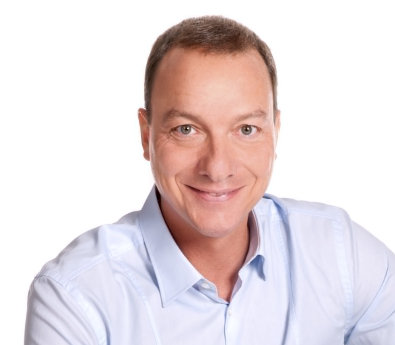 Univ.-Prof. Dr. med. dent. Roland Frankenberger 1987-92	Studium der Zahnheilkunde, Universität Erlangen-Nürnberg2009-Universitätsprofessor (W3) und Direktor der Polklinik für Zahnerhaltung, Med. Zentrum für ZMK, Philipps-Universität Marburg und UKGM2011-Chefredakteur der "Quintessenz Zahnmedizin" 2012-14Präsident der Deutschen Gesellschaft für Zahnerhaltung2015-Editor-in-Chief, Journal of Adhesive Dentistry2016-18Studiendekan für Medizin, Zahnmedizin und Humanbiologie2019-22Präsident der DGZMK2019-Präsidiumsmitglied des MFT